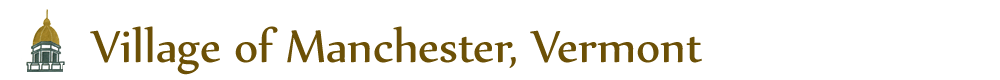 P.O. Box 482, Manchester, VT 05254(802) 362-1515, office@villageofmanchester.comVillage of ManchesterRegular Meeting of the Investment CommitteeMonday, June 3, 2024, 4:00 pmVillage Courthouse, 45 Union StreetAGENDAApproval of the Agenda;Approval of the Minutes from the Investment Committee Regular Meeting held on April 1, 2024;Review and discussion of the current investment environment and possible vote on changes to Village of Manchester investments.  New Business;Old Business;Adjournment.